МЕЖДУНАРОДНЫЕ ФИНАНСОВЫЕ РЫНКИФИО преподавателя: Пискулов Дмитрий ЮрьевичМесто дисциплины в учебном плане: дисциплина по выбору, 3 триместрКраткое содержание дисциплины: общая характеристика международных рынков финансовых инструментов в конце XX – нач. XXI в., общая характеристика международных валютно-финансовых рынков в конце XX – нач. XXI в., денежные рынки и кредитно-депозитные операции. формирование процентных ставок; официальные процентные ставки и операции денежных властей, валютные рынки и конверсионные операции; рынки ценных бумаг, рынки производных финансовых инструментов (деривативов), риск-менеджмент на финансовых рынках; стратегия торговых и дилинговых операций.Общая трудоемкость дисциплины составляет: 3 зачетные единицы, 108 часа.Промежуточная аттестация по дисциплине проводится в форме устного опроса.Аннотация. В данном курсе рассматриваются теоретические и практические вопросы функционирования мировых финансовых рынков (рынков финансовых инструментов по видам активов, в частности, денежные, валютные, рынки ценных бумаг, рынки ПФИ) как на наднациональном, трансграничном уровне, так и применительно к отдельным странам, союзам и в частности к России. Особое внимание уделяется систематизации и классификации как самих рынков и обращающихся, торгуемых финансовых инструментов (включая производные на них), а также инфраструктуры, национального и наднационального регулирования, категорий участников, видов рисков и трейдинговых, инвестиционных стратегий как на макроуровне в действиях всего рынка, так и на микроуровне одной инвестиционной фирмы или банка.Особое внимание уделяется анализу современных тенденций изменения структуры рынков, применимых практик, состава участников под воздействием ужесточения международного регулирования. Функционирование рынков проиллюстрировано обширной статистикой оборотов по видам финансовых инструментов, что позволяет получить представление о размерах, важности и глубине конкретных рынков. Рассмотрены причины мировых и локальных финансовых кризисов конца XX, начала XXI веков.Преподавание, которое ведётся на английском языке, позволяет студентам выучить единую англоязычную специфическую профессиональную терминологию, которую используют участники рынка, регуляторы, аналитики. Рассмотрение тем проходит по основным видам финансовых рынков - внебиржевых и биржевых. Студенты получают не только теоретические знания, но и практические примеры и задачи расчета цен и заключения основных видов финансовых инструментов.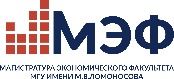 Международные финансовые рынки. Аннотация